О внесении изменений в Порядок разработки,формирования, реализации и проведения оценки эффективности реализации муниципальныхпрограмм Добровского районаНа основании протеста прокуратуры Добровского района от 15.04.2020г. №65-2020 с требованием исключения из Порядка  разработки, формирования, реализации и проведения оценки эффективности реализации муниципальных программ Добровского района (утвержденного постановлением администрации Добровского муниципального района от 19.11.2019г. №911) коррупциогенного фактора администрация Добровского муниципального районаПОСТАНОВЛЯЕТ:1. Внести  в  постановление администрации Добровского муниципального района от 19.11.2019г.  №911 «Об утверждении Порядка разработки, формирования, реализации и проведения оценки эффективности реализации муниципальных программ Добровского района» следующие изменения: 1.1. в разделе III «Разработка и утверждение проекта муниципальной программы, внесение изменений в муниципальную программу»:1.1.1 пункт 15.2 подраздела 1 изложить в следующей редакции:«В течение двух рабочих дней после получения заключения от отдела финансов ответственный исполнитель направляет проект муниципальной программы в Контрольно-счетную комиссию Добровского муниципального района для проведения финансово-экономической экспертизы.»1.1.2. подраздел 1 дополнить пунктом 15.3 следующего содержания: «Ответственный исполнитель в течение двух рабочих дней после получения заключения от Контрольно-счетной комиссии  готовит проект нормативного правового акта об утверждении муниципальной программы с учетом заключений отдела экономики и инвестиций, отдела финансов и Контрольно-счетной комиссии. Согласование и утверждение проекта нормативного правового акта об утверждении муниципальной программы осуществляется не позднее 15 октября года, предшествующего первому году реализации муниципальной программы.»;1.1.3. пункт 16 подраздела 2 изложить в следующей редакции:«Внесение изменений в муниципальной программу осуществляется в случаях, предусмотренных пунктом 16.1 настоящего Порядка.Ответственный исполнитель обеспечивает разработку проекта изменений в муниципальной программу. В случае, если изменения касаются соисполнителей муниципальной программы, то соисполнители направляют ответственному исполнителю свои предложения по внесению изменений в муниципальную программу.Ответственный исполнитель направляет проект изменений в муниципальную программу в отдел финансов  и отдел экономики и инвестиций, которые в течение десяти рабочих дней со дня его получения готовят соответствующие заключения на внесение изменений в муниципальную программу.Отдел  экономики и инвестиций готовит заключение на проект изменений в муниципальную программу по вопросам, предусмотренным пунктом 14 настоящего Порядка.Отдел финансов готовит заключение на проект изменений в муниципальную программу по вопросам, предусмотренным пунктом 15.1 настоящего Порядка. После получения соответствующих заключений от отдела экономики и инвестиций и отдела финансов ответственный исполнитель направляет проект изменений в муниципальную программу в Контрольно-счетную комиссию, которая готовит заключение на проект изменений в муниципальную программу. Ответственный исполнитель готовит проект нормативного правового акта о внесении изменений в муниципальную программу с учетом полученных заключений.Внесение изменений в нормативный правовой акт администрации района об утверждении муниципальной программы путем изложения в новой редакции структурных элементов муниципальной программы (паспортов и разделов текстовых частей муниципальной программы и подпрограмм, а также приложений к муниципальной программе) не допускается, кроме случаев, предусмотренных пунктом 11 настоящего Порядка.»2. Контроль за исполнением настоящего постановления возложить на заместителя главы администрации района Трубачеву Т.Б.Глава администрации Добровского муниципального района                                                                        А.А.ПоповПопова З.Н.2-29-04с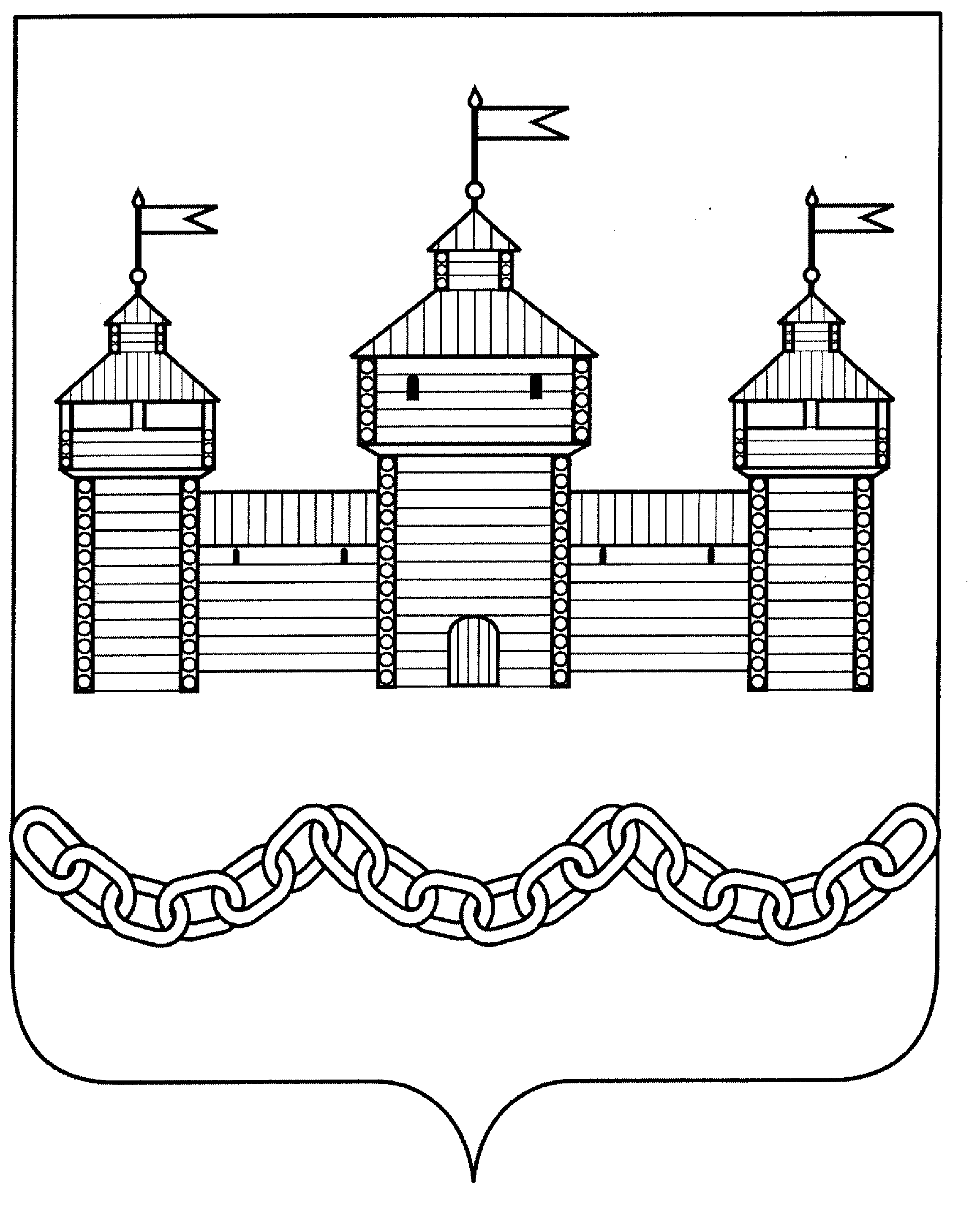 сссПОСТАНОВЛЕНИЕАДМИНИСТРАЦИИ ДОБРОВСКОГО МУНИЦИПАЛЬНОГО РАЙОНАПОСТАНОВЛЕНИЕАДМИНИСТРАЦИИ ДОБРОВСКОГО МУНИЦИПАЛЬНОГО РАЙОНАПОСТАНОВЛЕНИЕАДМИНИСТРАЦИИ ДОБРОВСКОГО МУНИЦИПАЛЬНОГО РАЙОНАПОСТАНОВЛЕНИЕАДМИНИСТРАЦИИ ДОБРОВСКОГО МУНИЦИПАЛЬНОГО РАЙОНАс. Доброе